Консультация для родителей на тему: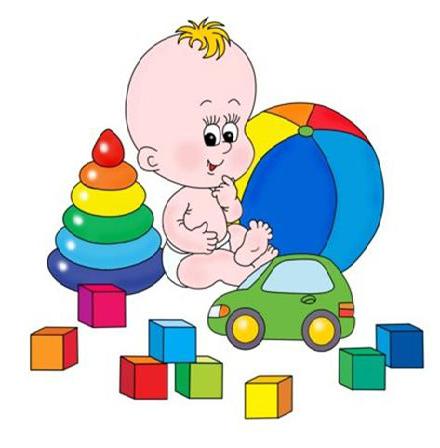 «Сенсорное развитие детей 2-3 лет через дидактические игры»Сенсорное развитие ребенка - это развитие восприятия и формирование представлений о внешних свойствах предметов: их форме, цвете, величине, положении в пространстве, а также запахе, вкусе и других.Знакомство человека с миром начинается с "живого созерцания": с ощущения и восприятия. С восприятия предметов и явлений окружающего мира начинается познание - сенсорные способности составляют фундамент умственного развития. Сенсорные процессы неразрывно связаны с деятельностью органов чувств. Предмет, который мы рассматриваем, воздействует на наш глаз; с помощью руки мы ощущаем его твердость (или мягкость), шероховатость и т.д.; звуки, издаваемые каким-либо предметом, воспринимает наше ухо. Таким образом, ощущение и восприятие – непосредственное, чувственное познание действительности. С их помощью нужно развивать ребенка до нужного уровня. Ведь это подготовит его сначала к детскому саду, а потом и к школе. Поможет ему совсем без трудностей наладить общение с новыми людьми.Сенсорное развитие нужно начинать с раннего возраста. Пик развития малышей приходится на детей 2-3 лет. Они в этом возрасте очень быстро схватывают.Главными направлениями деятельности в этом возрасте является предметная, которая направлена на то, чтобы изучать и овладевать различными способами действий с любыми неопасными предметами.Игровые методики развития сенсорного развития детей 2-3 летПри развитии детей младшего дошкольного возраста главной становится игра. Она является и самой занимательной деятельностью малыша и, как следствие, самой эффективной.2-3 года игра подразумевает не просто захват и овладение игрушкой, а ролевые и различные дидактические игры.Вот несколько примеров занятий с детьми этого возраста:Сложить картиночку из геометрических фигур так, как показано на рисунке;Найти предметы, которые по форме напоминают треугольник, квадрат, овал, прямоугольник и т. п.;Украсить листок бумаги узорами из различных фигур по образцу.Развитие творческих способностей детей 2-3 летРазвитие ребенка дошкольного возраста имеет немалое значение. Сенсорное развитие в эти годы жизни вашего чада превращаются в важную познавательную деятельность.Мастерите какие-нибудь поделки вместе с вашим ребенком. Пусть он оказывает посильную помощь. Потом можно устроить игры с этими поделками. Малыш под вашим руководством в силах самостоятельно сделать несложные игрушки из пластилина.Общие советы по сенсорному развитию ребенка 2-3 летОбращайте внимание крохи на цвета окружающих его предметов и называйте их вместе с нимДелайте с ним задания в которых он должен различать формы предметов. Например, из кучи игрушек отобрать круглые и квадратные.Знакомьте ребенка с геометрическими фигурами и рассказывайте, как в упрощенном виде они называются: шарик, кубик, кирпичик.Наверняка ваш малыш знает, показатели «большой» и «маленький». Покажите и объясните ему, какой предмет имеет «средний» размер.Обращайте внимание своего чада на различие количества групп предметов. Укажите, где игрушка всего одна, где их много, а где мало.Слушайте с крохой разнообразные звуки: знакомьте его со звучаниями музыкальных инструментов, когда гуляете, обращайте его внимание на звуки города — как рычат автомобили, как лают собаки и т. д.Помните, что не нужно требовать от ребенка запоминать и употреблять слова, которым вы его научили. Важно, чтобы он понимал их значение. Со временем он будет их вставлять в свою речь, сам того не замечая.Не забывайте играть с малышом в дидактические игры с предметами. Так он быстрее познакомится со свойствами тех или иных вещейПоказатели сенсорного развития детей 2 года – 2 года 6 месМалыш по просьбе взрослого умеет подбирать разные предметы основных цветов и оттенков;Может подобрать предметы разной формы;Правильно называет несколько цветов;Различает несколько геометрических форм: шары, кубики, кирпичики.Разбирается в разных по величине предметах, собирает матрешку: маленькая, средняя, большая;Ставит кубики друг на дружку;Умеет собирать пирамидку.2 года 7 мес. – 3 годаПравильно называет четыре основных цвета и несколько оттенков цветов;Находит по образцу и просьбе няни предмет нужного цвета;Без труда может подобрать геометрические фигуры к заданному образцу;Знает и называет геометрические фигуры;При выборе предметов для игры может ориентируется на несколько свойств: цвет, размер и форму:Последовательно собирает матрешку из 4-6 частей;Может собрать пирамидку из 8-10 колечек;Называет предметы по величине: большой, средний, маленький;Называет фактуру предмета: твердый, мягкий, шершавый, гладкий;Собирает башенки по образцу.Уважаемые родители! Для того, чтобы планомерно и систематически осуществлять сенсорное воспитание ребенка в семье, необходимо знать основные принципы построения общения с детьми.1.Любознательные дети растут у любознательных родителей. Не поддавайтесь иллюзии, что вы все обо всем уже знаете. Открывайте мир вместе с вашим ребенком.2.Говорите с ребенком- сначала называя окружающие предметы, позже – действия, признаки и свойства предметов, объясняйте окружающий мир и формулируйте закономерности, рассуждайте вслух, обосновывайте свои суждения.3.Задавайте ребенку как можно больше вопросов.4.Всегда внимательно выслушивайте рассуждения ребенка и никогда не иронизируйте над ними. Уважайте его интеллектуальный труд.5.Отыскивайте и приносите домой любопытные вещи, книги, истории. Делитесь этим с ребенком. Пусть он не все и не сразу поймет: развивающее общение — это всегда немного общение «навырост».6.Приглашайте в дом интересных людей, при общении с ними не отправляйте ребенка «поиграть в соседней комнате».7.Проводите совместные наблюдения и опыты.9.Эмоционально поддерживайте исследовательскую деятельность ребенка. Поощряйте его инициативу и самостоятельность. Создавайте условия для реализации его замыслов.10.Сделайте свои увлечения предметом общения с ребенком.Все мы хотим, чтобы наши дети были лучше нас – красивее, талантливее, умнее. Природа подарила им эту возможность, которую нужно раскрыть, сохранить, а дальше они будут радовать нас, удивлять и восхищать.Путь дошкольника очень – ответственный. Поэтому нам надо помнить: все, что происходит в непосредственном окружении малыша, преобразуется в его душе, а Вам родители нужно только развивать способности Вашего ребёнка, ценить его потенциал и помогать ему во всём.Методические рекомендации для родителей по созданию предметно-развивающей среды в семье.Для детей 1.5 – 2,5 года.В этот период для познавательного развития ребенка решающее значение имеет богатство окружающей его среды:Желательно, чтобы ребенка окружали игрушки из различных материалов – дерева, камня, глины, металла, разных по фактуре тканей и т.п., причем предпочтение желательно отдавать природным материаламобъектам;Большое значение в этом возрасте имеют игры с песком и водой, когда ребенок имеет возможность пересыпать и переливать из одной емкости в другую;Различные движущиеся игрушки;Игрушки для построения ряда по возрастанию-убыванию:пирамидки, матрешки и т.д.;Игрушки, в которых используются разные принципы извлечения звука;Самодельные свистящие, шумящие, гремящие, скрипящие, шуршащие предметы.Это могут быть:банки из-под кофе, чая, соков, наполненные горохом, косточками, фантиками, песком, скрепками, пуговицами и т.д.- шуршащие метелки из обрезков магнитофонной ленты, бумаги, полиэтилена и т.п.- погремушки из нанизанных на проволоку пуговиц, пластмассовых и металлических бусин, колокольчиков и т.п.- ожерелья из ягод рябины, скатанных фантиков, пуговиц, косточек, орехов, желудей, каштанов и т.д.- шуршащие при трении друг о друга еловые шишки, оберточная бумага, шумящие морские раковины, палочки разной толщины из дерева разных пород.перевернутые детские формочки, ведра,свистки и дудочки из глины и дерева. Конструкторы и мозаика;Разнообразные изобразительные материалы: бумага разной фактуры, плотности и цвета, пластилин, воск, краски, карандаши, фломастеры, мелки и т.д.Игрушки контрастных размеров, и игрушки различной формы (круглые, кубические),Емкости, с которыми можно производить прямые и обратные действия: положить-достать, насыпать-высыпать и т.д.Книги с большими предметными картинками, Качели, прыгунки, мягкие модули. Для детей 2,5 – 4 года.Развивающую среду разумно дополнить следующими предметами: Разрезные картинки, кубики с картинками; Парные картинки;Трехместные матрешки, пирамидки, формы-вкладыши;Несколько видов мозаики;Разнообразные некомплектные конструкторы;Игрушки с разным принципом звукоизвлечения (пианино, бубен, маракасы, гитара, трещотка и др.); и банки разного размера;Шнуровки, застегивающиеся коврики.Машинки крупные и средние, куклы разной величины,  мебель;Игрушечные животные;Тканевые мячики;Книги с реальными изображениями животных, окружающих предметов. Взаимосвязь мелкой моторики и речевого развития известна уже давно. Еще наши прапрабабушки использовали в воспитании детей игры типа «Ладушки» и «Сорока кашу варила».Помните, что, развивая тонкую моторику, Вы не только продвинете раз-витие своего ребенка вперед, но и сможете быстрее преодолеть отклонения, возникшие в речевом развитии ребенка.Какие игры и упражнения можно порекомендовать для домашних занятий?Предложите своей маленькой дочурке превратиться в Золушку и разло-жить в две разные кружечки фасоль и горох, которые Вы перемешали в большой чашке.С сынишкой можно провести игру-соревнование на скорость. Кто скорее, папа или сын разложит большие и маленькие болтики или гайки в два разных контейнера?Покажите малышу, как можно складывать забавные фигурки из спичек или счетных палочек. Пусть сложит лесенку, елочку, домик, кроватку для куклы.Выкладывайте с ребенком узоры из гороха, фасоли, желудей. Используйте для основы, картонку с тонким слоем пластилина.•Лепите со своим крохой из пластилина, играйте в мозаику и пазлы.Учите ребенка застегивать и расстегивать пуговицы, шнуровать ботинки, плести косички из разноцветных шнурков.Как можно раньше купите малышу краски для рисования пальчиками. Сколько восторга и пользы от такого рисования! Двухлетний малыш справится с рисованием мягкой кисточкой. А трехлетнего нужно научить правильно держать карандаш, и тогда вскоре Вы получите первые шедевры маленького художника. В деле обучения ребенка рисованию Вам помогут книжки-раскраски.И наконец, игры с пальчиками или пальчиковая гимнастика. Проводите подобные упражнения регулярно и Вы увидите, что ребенок стал быстрее запоминать рифмованные тексты, а его речь стала более четкой и выразительнойОзнакомление с каждым видом эталонов имеет свои особенности. При восприятии цвета можно пользоваться только зрительной ориентировкой. В ознакомлении с геометрическими формами существенную роль играетобучение детей приему обведения контура, а также сопоставление фигур. Ознакомление с величиной включает выстраивание предметов в ряды убывающей или нарастающей величины.Развитие процессов ощущения и восприятия у детей значительно обгоняет развитие мышления. Дети еще не умеют самостоятельно рассматривать предметы, подмечать их характерные черты (форму, цвет, величину). Значит, необходимо целенаправленно формировать сенсорные эталоны. Эта задача решается с помощью использования дидактических игригровых упражнений, направленных на развитие у детей представлений о форме, цвете, величине.настоящее время к вашим услугам множество средств, которые позволяют знакомить детей с предметами и их свойствами не в натуральном виде, а через фотографии, рисунки (картинки), дидактические игрушки (матрешки, пирамидки), то есть специально подобранный дидактический материал.Особенно хорошо дети усваивают сведения об окружающем мире, когда имеют возможность не только созерцать, но и активно действовать. Поэтому надо использовать дидактические игры по сенсорному развитию как в непрерывной образовательной деятельности, так и в повседневной деятельности ребенка. Активное использование дидактических игр является одним из важных условий сенсорного развития детей дошкольного возраста. Родители дома без труда могут изготовить и использовать дидактические игры из подручных материалов – прищепок, карандашей, игрушек и т.д.Дидактические игры и упражнения могут выполнять еще одну важную функцию контроля за состоянием сенсорного развития детей. В целях определения достижений детей в сенсорном развитии можно использовать упражнения с дидактическими материалами и игры с теми же башенками или игрушками – вкладышами. Предложив детям, например, подобрать части вкладышей по величине, мы сможем определить уровень сформированности умений по тому, как будет действовать ребенок: те, кто решает задачу путем хаотичных многократных проб и ошибок, демонстрирует сниженный уровень; дети, целенаправленно использующие практические пробы, показывают средний уровень; и, наконец, если ребенок безошибочно подбирает детали лишь на основе зрительного соотношения, можно говорить о высоком уровне сформированности умений.Таким образом, в общей системе сенсорного воспитания, как в детском саду, так и дома, дидактические игры решают учебные задачи. Кроме того, они – хорошая школа использования детьми полученного сенсорного опыта, представлений и знаний и, наконец, выполняют функцию контроля за ходом сенсорного воспитания.Есть простые дидактические игры на развитие тактильных ощущений: «Определи на ощупь" ( найти предметы различающиеся по одному признаку) "Узнай фигуру" ( предлагается на ощупь достать из мешочка предложенную фигуру) " Найди пару" (предлагается ребенку на ощупь найти пары одинаковых предметов) " Найди предмет указаннойформы" ( ребенку предлагается найти картинки с изображением предметов, по форме похожих на заданную форму) "Из каких фигур состоит …?" (нужно по рисунку определить , из каких геометрических фигур состоит предмет и сколько их) "Найди предмет такой же формы" (учить выделять форму в конкретных предметах окружающей обстановки) " Какая фигура лишняя?"( определение лишней фигуры в ряду из четырех геометрических фигур, предложить объяснить принцип исключения) Дидактические игры и упражнения на закрепления понятия величины. "Сравни предметы по высоте" "Самая длинная, самая короткая"(предложить разложить разноцветные ленты по длине, от самой короткой до самой длинной, как вариант можно предложить сравнить ленты по нескольким признакам) "Разноцветные кружки"(предложить положить кружки (либо другую геометрическую фигуру) начиная от самого большого, так чтобы был виден цвет предыдущего кружка) "В какую коробку?"(распределить пять видов игрушек разных размеров по пяти разным коробкам в зависимости от размера) "Дальше - ближе"(предложить по рисунку определить положение игры и предметов: какие нарисованы ближе, а какие – дальше)Дидактические игры и упражнения на закрепление цвета. "Какого цвета не стало?" "Какого цвета предмет?"(предложить подобрать необходимый цвет для предмета) "Собери гирлянду"(предложить по памяти собрать гирлянду из разноцветных кружков в соответствии с образцом) "Какие цвета использованы?"(показывая изображение предметов одного цвета и его оттенков, учить называть и различать два оттенка одного цвета, упражнять в употреблении слов, обозначающих цветовые оттенки) "Уточним цвет"( учить различать и называть близкие цвета).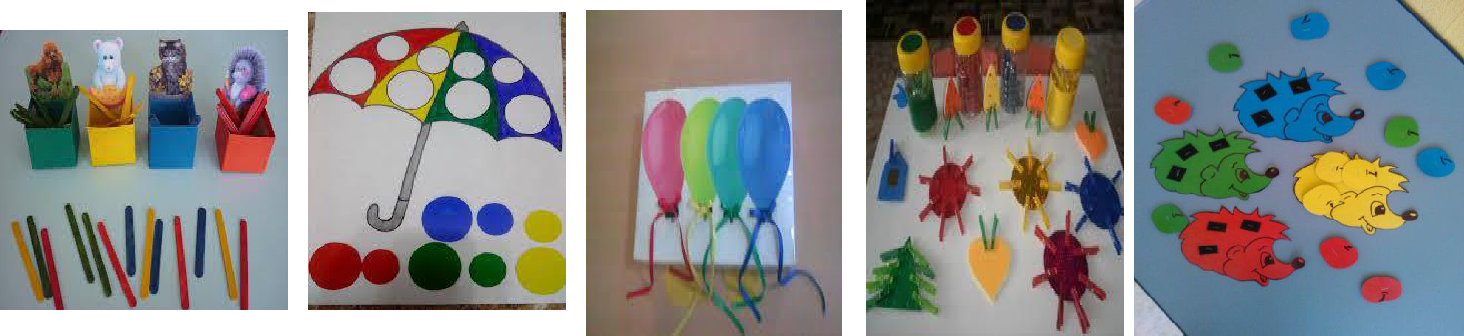 Используемая литература:Воспитание сенсорной культуры ребенка от рождения до 6 лет: Книга для воспитателя детского сада/ Под реакцией Л.А. Вегнера. — М.: Просвящение,1988.Сенсорное развитие детей раннего возраста: Методическое пособие для воспитателей и родителей/ Под редакцией Е.А. Янушко.-М.: Мозайка-Синтез, 2010.